Voici le lien vers le site Project Gutenberg : ce site met en ligne beaucoup de classiques de la littérature et en particulier des œuvres en anglais  … il faut chercher un peu mais on trouve toujours son bonheur ! Vous pouvez par exemple lire le début d’un roman et décider d’acheter le livre ensuite !https://www.gutenberg.org/browse/languages/enJe vous conseille aussi un blog intéressant crée par une prof d’anglais. Vous y trouverez pleins de conseils utiles et des commentaires sur les bouquins, le niveau requis etc …:http://lirenanglais.blogspot.fr/Voir aussi la collection Paper planes (histoires écrites par des écrivains confirmés mais pour un public non anglophone donc dans une langue plus accessible et par niveau) aux éditions DidierPetite sélection pour découvrir des œuvres  …:Lecture assez accessible : ‘The Giver’, Lois Lowry   → Genre : dystopie ; public : jeunes adultes. Histoire d’un garçon de 12 ans.‘About a Boy’, Nick Hornby  → roman (1998) : relations entre Will, un adulte un peu trop insouciant et Marcus, un enfant de 12 ans pas comme les autres …‘Boy, Tales of Childhood’, Roald DAHL  → paru en 1984, récit autobiographique de son enfance jusqu'à ses années au collège‘Lord of the Flies’, William Golding  → Roman, 1954, un groupe d’enfants perdus dans une île déserte qui essaient de s’organiser pour survivre mais la lutte pour le leadership va mal tourner‘The old man and the sea’, Ernest Hemingway  → Court roman, 1952, un vieux pêcheur cubain appelé Santiago, en lutte avec un énorme marlin au large du Gulf Stream.‘The Adventures of Tom Sawyer’, The Adventures of Huckleberry Finn’, Mark Twain  → romans 1876, 1885, les aventures d’un jeune garçon et de son ami dans le sud des Etats-Unis  ‘Oliver Twist’,  ‘Charles Dickens’  → a été publié en trente-deux feuilletons mensuels dans la revue Bentley's Miscellany, entre février 1837 et avril 1839, histoire d’un jeune orphelin  qui s’échappe et se retrouve à Londres au milieu d’un gang de pickpockets'The Secret Diary of Adrian Mole aged 13 3/4', Sue Townsend  → 1982, littérature jeunesse,  journal intime d’un adolescent : ses préoccupations et son regard naïf sur le monde qui l’entoure …  plein d’humour !'Harry Potter' de JK Rowling  → saga : 7 romans publiés entre 1997 et 2007, genre : « fantasy novels », histoire d’un jeune sorcier nommé Harry Potter et de ses amis à l'école de sorcellerie Poudlard (« Hogwarts School of Witchcraft and Wizardry» en anglais), si vous connaissez l’histoire c’est plus facile.‘The Secret Dreamworld of a Shopaholic’, Sophie Kinsella  → 2000, le personnage principal est accro au shopping 'The Lion, the Witch and the Wardrobe', C.S. Lewis  → 1950,  roman fantastique pour la jeunesse, premier tome paru de la série Le Monde de Narnia, qui en compte sept. Dans l'ordre de lecture, c'est le deuxième.Plus difficile:‘The Adventures of Sherlock Holmes’, Sir Arthur Conan Doyle →  nouvelles policières, 1892Les romans policiers d’Agatha Christie 'Tales of the Unexpected',  Roald DAHL  → 1979, collection de 16 nouvelles: des histoires intrigantes et un humour noir, toujours avec une pointe d’ironie …  'The Canterville Ghost', Oscar Wilde → court roman, 1887, une famille emménage dans un château hanté par un fantôme nommé Sir Simon. Même pas peur … !'The Importance of Being Earnest', Oscar Wilde   → 1895, comédie théâtrale ; le quiproquo à la base de l'intrigue est fondé sur le prénom du personnage principal : Ernest (Constant en français), frère imaginaire de Jack. C’est fin et drôle !‘Animal Farm’,  George Orwell → court roman, 1947, allégorie autour du pouvoir de Staline en Union soviétique, citation célèbre : “All animals are equal, but some animals are more equal than others.”‘1984’,  George Orwell → dystopie, 1949, « Big Brother » dans un régime totalitaire où la population est constamment surveillée et manipulée, et où penser devient un crime : « thoughtcrime » …‘To Kill a Mockingbird’, Harper Lee → roman, 1960, devenu un classique : Sud des Etats-Unis dans les années 1930, contexte de ségrégation et inégalité raciale, l’héroïsme d’un père qui va défendre un noir ; vu à travers les yeux de sa fille qui observe les gens autour d’elle et porte un regard à la fois drôle et touchant ‘Frankenstein; or, The Modern Prometheus’, Mary Shelley  → 1818, roman gothique, histoire de Victor Frankenstein, un jeune scientifique  qui va tenter une expérience scientifique insensée, en secret, pour créer un homme à partir des restes de cadavres. Ce roman est considéré comme un texte précurseur de la science-fiction. Référence au mythe de Prométhée et également dimension philosophique, éveil à la conscience social … ‘The Strange Case of Dr Jekyll and Mr Hyde’, Robert Louis Stevenson  → court roman de 1886, allégorie de la double personnalité, autour de l’enquête d’un notaire sur son vieil ami nommé Docteur Jekyll …‘Gulliver’s travels’, Jonathan Swift  → 1721, satire de la nature humaine et des récits de voyage ‘The Catcher in the Rye’, JD Salinger  → 1951, l’histoire d’un étudiant américain marginal qui ne rentre pas « dans le moule » (style familier et thèmes abordés : décrochage scolaire, sexualité, prostitution …), devenu un classique‘Beloved’, Toni Morrison  → 1987, raconte l'histoire de Sethe, une ancienne esclave, hantée par le fantôme de sa fille‘I Know Why the Caged Bird Sings’, Maya Angelou  →  1969, roman autobiographique et roman initiatique qui illustre combien force de caractère et amour de la littérature peuvent aider à affronter le racisme et les traumatismes. ‘The Grapes of Wrath’, John Steinbeck  → 1939, roman engagé, pendant la Grande Dépression (crise de 1929) une famille pauvre de métayers, les Joad, est contrainte de quitter l'Oklahoma à cause de la sécheresse, des difficultés économiques et des bouleversements dans le monde agricole. Ils font route vers la Californie à la recherche d'une terre, de travail et de dignité.‘Go Tell it on the Mountain’, James Baldwin  → roman partiellement autobiographique paru en 1953. À travers une série de portraits décrits par des flash-backs et les souvenirs des personnages, ce roman pose les difficultés des Noirs américains au début du XXe siècle. ‘Pride and Prejudice’, Jane Austen  → 1813, une œuvre très populaire, drôle et romanesque avec des personnages bien campés, une intrigue prenante, des rebondissements nombreux …‘Moby Dick’, Herman Melville  → 1851, un des monuments de la littérature américaine'Brick Lane', Monica Ali → 2003, ce roman nous plonge au cœur de la communauté bangladaise et indienne de Londres.  'Alice's Adventures in Wonderland', Lewis Carroll →  1865, Alice nous emmène dans une histoire fantastique regorgeant de personnages bizarres et déroutants : des animaux qui parlent, un lapin toujours pressé, un chapelier fou … C’est absurde,  bizarre … mais fascinant !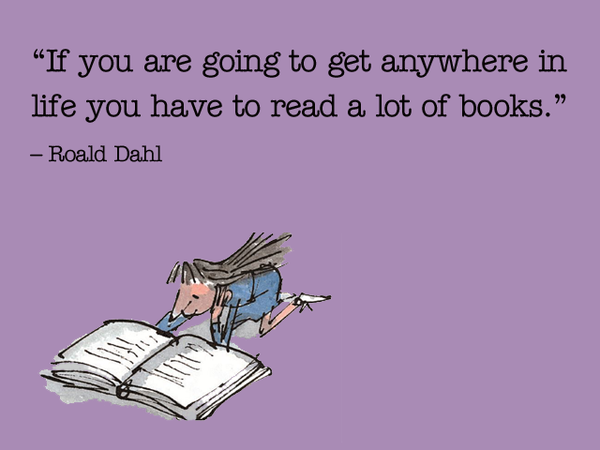 